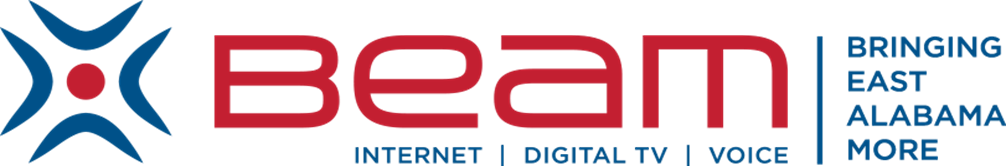 Affordable Connectivity Program Wind-DownJanuary 25, 2024
Subject: Important Notice Regarding the Affordable Connectivity Program (ACP)Dear ACP Customer,We would like to inform you about the Affordable Connectivity Program (ACP). It has come to our attention that certain information needs to be communicated to you regarding this program. Please be advised of the following details:The ACP is scheduled to be terminated in the coming months due to the depletion of funding. Unfortunately, we do not have an exact termination date currently. ACP website indicates that the program is expected to run until April 2024. However, new applications will not be accepted after February 7, 2024.This termination may have potential implications for your bill and services, and we encourage you to stay informed about the developments. For more detailed information, please visit the official ACP website at https://www.fcc.gov/acp.We will continue to provide further notices as we receive additional information. We appreciate your business and loyalty and thank you for your attention to this matter.
Sincerely,

BEAM Operations Team